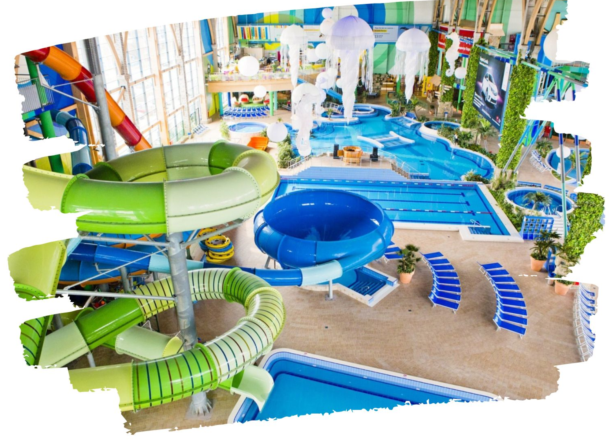 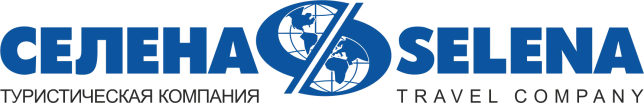  РОСТОВ-НА-ДОНУ и АКВАПАРК Н2ОЭкскурсионный тур1 деньСтоимость тура: 4100 руб./чел.ООО ТК «СЕЛЕНА» оставляет за собой право изменять порядок и время проведения экскурсий, сохраняя программу в целом!07:00Выезд группы из Краснодара. Переезд в г. Ростов-на-Дону (~280 км.)11:00Прибытие в г. Ростов-на-Дону. Завтрак (свой сухой паек или в кафе за доп. плату).11:00-13:00Песню про гуляющего казака знают все. И погулять по Дону, наверное, никто не откажется. Да не просто погулять! Прокатиться по донским просторам и отдохнуть в колоритных городках и станицах!Автобусно-пешеходная экскурсия по Ростову-на-Дону познакомит гостей с историей города и главными достопримечательностями.  С левого берега Дона туристы полюбуются панорамой южной столицы, сделают остановку у знаменитой «Тачанки», по одному из мостов пересекут символическую границу между Европой и Азией. В европейской части города экскурсия будет проходить по главной улице — Большой Садовой с её скульптурами, архитектурными памятниками и парками. Экскурсия покажет, где проходила граница между Ростовом-на-Дону и Нахичевань-на-Дону. Так же гости увидят театры, набережную реки Дон и мемориальные комплексы, связанные с событиями ВОВ.13:00 – 18:00Посещение Аквапарка Н2О. Тариф Аква/Термы«Н2О Парк» — это трехуровневый остров удовольствия состоящий из 14 бассейнов, 8 скоростных водных горок и аттракционов, 8 бань и саун, ресторанов, кафе и торговой галереи с уютными магазинами.18:00Выезд группы в г. Краснодар.23:00Прибытие в г. Краснодар Время указано ориентировочно. 	В стоимость тура включено: проезд на комфортабельном автобусе;экскурсионное обслуживание;Тариф Аква/Термы в аквапарке Н2Остраховка от несчастного случая.Дополнительно оплачивается:питание на маршруте;*Стоимость входных билетов может меняться!Туристам необходимо иметь с собой: паспорт/свидетельство о рождении, полис ОМСТуристам необходимо иметь с собой: паспорт/свидетельство о рождении, полис ОМСООО Туристическая компания «СЕЛЕНА»350058, Россия, город Краснодар, ул. Ставропольская, 330info@selena-travel.ru | www.selena-travel.ru+7 861 233 74 00| 231 04 24 | 235 85 65 | 233 75 98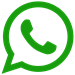 +7 988 3878127